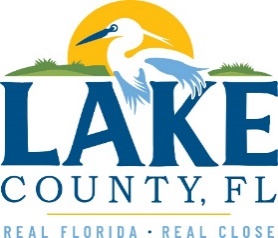 Office of Procurement ServicesP.O. Box 7800 • 315 W. Main St., Suite 416 • Tavares, FL 32778SOLICTATION: 5th Circuit Courtroom Renovation Project and AV-IT Upgrade		09/18/2023Vendors are responsible for the receipt and acknowledgement of all addenda to a solicitation. Confirm acknowledgement by including an electronically completed copy of this addendum with submittal.  Failure to acknowledge each addendum may prevent the submittal from being considered for award.THIS ADDENDUM CHANGES THE DATE FOR RECEIPT OF PROPOSALS TO OCTOBER 5, 2023, @ 3:00PM (EST)QUESTIONS/RESPONSESQuestion: Is this a Davis-Bacon Act prevailing wage project? Response: No.Question: Microphones labeled MIC01-XX-08 and MIC01-XX-09 do not appear in the system drawings, are in the middle of the well, and are defined as tabletop goose neck microphones. Can the county please provide additional detail on what these microphones are for?Response: At this time, we believe that these are duplicates and may be removed. See updated drawing ET701.  The system drawings show a total of five (5) tabletop microphones; however, the parts list matrix shows a total of 7 Shure tabletop microphones. What is the correct quantity requested by the county?Response: Matrix shows six (6) TT Gooseneck mics and two (2) shock mount Gooseneck mics. Microphones that are needed – five (5) tabletop mics, one (1) boundary mic, three (3) shock mount mic. See updated drawing ET701.  In the parts list matrix, there is a total of four (4) Audix hanging microphones, however, the drawings show a total of six (6) Audix hanging microphones; two (2) for the jury and four (4) for the gallery. What is the correct quantity of Audix microphones requested by the county?Response: Six (6) is the correct number. See updated drawing ET701.  System drawings and floor plan shows a Wolfvision Visualizer as part of the system; however, this component is not in the parts list matrix. Does the county want the Wolfvision Visualizer included in the project? If yes, how many per courtroom?Response: If referring to doc cams, then yes. One (1) per courtroom. See updated drawing ET701.  In the parts list Matrix, there is a quantity of one (1) for the Crestron DMF-CI-8. Based on the number of chassis cards required our team believes you will require at least two (2) DMF frames. Does the county want to include two (2) DMF frames in the bid?Response: Yes. Integrator shall provide a fully functioning system to courts. See updated drawing ET701.  Based on the system drawings there should be a network switch in the podium. The parts list matrix does not list a network switch for the podium. Can the county please provide the part number for the network switch to be placed in the podium?Response: Podium switches to be OFE.During the walk through of the 4th floor courtroom it was mentioned that all Presentation Podiums would be replaced with new podiums from Millers. In the parts list matrix for the Presentation Podium there is a quantity of zero shown for the 3rd and 4th floor courtrooms. Do bidders follow the quantities in the parts list matrix or the recommendation during the walk through?Response: All new podiums as pointed out during pre-bid meetings. See updated drawing ET701.  What type of uplink does the eight (8) port podium switch require? Are there any SFPs required?Response: Redundant copper (Cat 6) uplink to AV rack. All devices that will carry video must be home run to 48 port AV Switch in rack room. No SFP's required.How many Williams four (4) channel receiver units (WIR RX22-4N) and HED 027 and NKL 001 units are required? These are listed on the parts list matrix in keynote six (6), but quantities are not mentioned.Response: Circuit standard is 10 headsets per courtroom with charger and accessories. See updated drawing ET701.  Exhibit A – Scope of Work – 1.2 references the Jury Assembly Room. There is no other mention of the Jury Assembly Room in the drawings, parts list matrix, or system drawings. Can the county confirm that the Jury Assembly Room is not part of the scope of this project?Response: Jury Assembly room is no longer in this scope. See additional information section of this addendum.In the general solicitation document 24-901, Section 5-B-4, the country requests technical specifications associated with the solicitation. The bid documents include system drawings, a parts list, and a room layout. Can the county please describe in detail what additional technical specifications is being requested beyond the information already provided in the bid document?Response: Integrator to provide upon final closeout- Uncompiled programming file, touch panel layouts, full as-built, Owner training will be provided to all owner staff as required. County to provide construction requirements.During the walk through on 8/23/23 it was indicated that now all 14 court rooms are to receive new podiums versus only adding 8 new podiums on the first floor as listed in the AV schedule. Is this correct? When will there be an updated A/V equipment schedule released?Response: See updated drawing ET701. Have there been any other changes to the drawings or design as released for the previous bid?Response: No.When will the touch panels configuration, lay out and artwork be provided? This is needed to properly estimate programming.Response: All files will be provided upon contract award.On the first floor, what existing IT and media pedestal equipment needs to be relocated into the new IT closet?Response: All required new equipment to be provided.Is a new Telcom ISP backbone needed as outlined on page ET502?Response: Yes.What is the onsite storage capability?Response: Parking will be made available for trailers / 2nd floor conf room available for assembly.What is the total number of new cable cubbies to be installed on the 1st floor court rooms tables? What make / model is wanted?Response: One (1) each per attorney table Crestron boxes with retractors Model? For all 14 courtrooms to include HDMI, USB-C, and power. Crestron cable cubbies are described for the podiums in all court rooms per the riser diagrams.  The court room tables are described to be provided with Crestron FT2-500-ELEC-PTL-B and shall be provided with HDMI, USB-C, and power as stated above.What if any changes need to be made for the existing media pedestal system?Response: Only what is required to ensure working media feed. No modification is expected currently to actual pedestal.Please provide the size and type of raceways required to install the cabling from the new rack room on the first floor and each of the courtrooms 1A through 1H?Response: What is required. Must comply with ALL applicable NEC and NFPA codes for conduit capacity and type. See notes pertaining to raceways requirements on drawings E-001/E-002/E-003/E-004.The 1st floor IT room(A-115) on sheet ET112 doesn’t indicate fire alarm revisions? Please confirm if any fire alarm system modifications are required. If so, please indicate what devices are required.Response: Provide smoke detector and fire alarm strobe in new IT room. See updated drawing ET112.We also did not see any indication of the new it room requiring any firewall prepping on the first floor. Please confirm no fire walls are required.Response: A firewall is not required for the Communication Room on the first floorPlease confirm if the AV system cabling is required to be a continuous raceway back to the AV Rack room or if raceways stubbed to accessible ceiling for the A/V cabling is acceptable? Or is AV cabling acceptable to be installed.Response: Stub outs to J hooks are acceptable to us. All NEC codes to be complied with. See notes pertaining to raceways requirements on drawings E-001/E-002/E-003/E-004.Who is responsible for safing off/disabling the clean agent system while construction is performed in the applicable IT room? Response: Bidding contractor will not be responsible for disabling clean agent system; Lake County’s Clean Agent contractor will be in-charge of disabling/enabling clean agent system. Bidding contractor shall coordinate with Lake County for disabling/enabling clean agent system.Will the equipment RU count fit for the 1st floor racks that are to have two rooms sharing a rack? Response: Integrator to plan for sufficient rack space to support the final project.Are there to be fire alarm provisions needed for the 1st floor IT closet? If so, will this be provided by others? Response: Provide smoke detector and fire alarm strobe in new IT room. See updated drawing ET112.  These devices will be provided by the Contractor.Bidders are finding that some of the equipment the county has specified for is” end of life” meaning that it is no longer available. With that, bidders do also need to ask them by COB today what their plan is to spec replacement equipment.Response: The County is currently counting on selected integrator to provide us this info and give replacement options.ADDITIONAL INFORMATION1. Section 1.2 of Exhibit A – Scope of Work (Revised) is hereby removed from this solicitation.2. The following drawings noted in Exhibit G are hereby revised and are included in Exhibit H – Revised Drawings to Exhibit G.ACKNOWLEDGEMENTFirm Name:  I hereby certify that my electronic signature has the same legal effect as if made under oath; that I am an authorized representative of this vendor and/or empowered to execute this submittal on behalf of the vendor.  Signature of Legal Representative Submitting this Bid:  Date: Print Name: Title: Primary E-mail Address: Secondary E-mail Address: Drawing #NarrativeET111Removed microphones MIC01-xx-08 & MIC01-xx-09 from court rooms A/B/C ET112A-Removed microphones MIC01-xx-08 & MIC01-xx-09 from court rooms D/E/F B- Added fire alarm strobe and smoke detector to new IT room ET113Removed microphones MIC01-xx-08 & MIC01-xx-09 from court rooms G/H ET131Removed microphones MIC01-xx-08 & MIC01-xx-09 from court rooms A/B ET141Removed microphones MIC01-xx-08 & MIC01-xx-09 from court rooms A/ ET142Removed microphones MIC01-xx-08 & MIC01-xx-09 from court rooms C/D ET701A-Revised quantity of table-top and shock-mount microphones B-Revised quantity of ceiling microphones C-Added document camera description and quantity D-Revised quantity of digital media card chassis E-Revised quantity of presentation podiums F-Revised keynote #6 for assisted listening system 